PROGRAM ERASMUS+          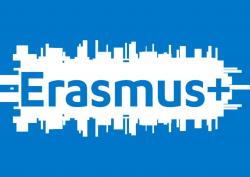 REKRUTACJA UZUPEŁNIAJĄCA NA STUDIA ZAGRANICZNE W ROKU AKADEMICKIM 2019/20Informujemy, że w związku z uczestnictwem Uniwersytetu Marii-Curie Skłodowskiej w Programie Erasmus+ (Mobilność Edukacyjna) studenci Wydziału Humanistycznego mają możliwość odbycia części swoich studiów w II semestrze roku akademickiego 2019/20 w niżej wymienionych uczelniach zagranicznych:Każdy student ubiegający się o wyjazd na częściowe studia zagraniczne w ramach Programu Erasmus+ ma obowiązek zapoznania się z Zasadami realizacji i finansowania wyjazdów studentów na studia (SMS) w ramach programu ERASMUS+ Mobilność Edukacyjna pomiędzy krajami programu (KA103) na Uniwersytecie Marii Curie-Skłodowskiej (www.umcs.pl    zakładka: Student  Wymiana międzynarodowa i krajowa   ERASMUS   Wyjazdy na studia częściowe).Uczestnicy Programu nie opłacają kosztów czesnego w uczelni przyjmującej, ale pokrywają koszty dojazdu, przejazdów lokalnych, wyżywienia, zakwaterowania, ubezpieczenia, podręczników i inne koszty podczas studiów za granicą (informacja o programie: http://erasmusplus.org.pl/szkolnictwo-wyzsze/ Zakwalifikowani studenci otrzymają wsparcie indywidualne Komisji Europejskiej, które ma na celu pomoc w sfinansowaniu przez studenta kosztów życia za granicą i jest tylko dofinansowaniem w wysokości 400, 450 lub 500 euro na miesiąc studiów za granicą w zależności od kraju docelowego. Studenci wyjeżdżający na studia za granicę w ramach Programu Erasmus+, którzy nabędą prawo do otrzymywania dodatku socjalnego według zasad obowiązujących na UMCS otrzymają całość wsparcia indywidualnego z budżetu Programu PO WER w wysokości 2587 PLN, 2803 PLN, 3019 PLN w zależności od kraju docelowego na każdy miesiąc zaakceptowanego przez uczelnię pobytu za granicą, w którym prawo to będzie przysługiwać. Studenci niepełnosprawni mogą ubiegać się za pośrednictwem Biura Programu Erasmus UMCS o dodatkowe dofinansowanie z tytułu niepełnosprawności na zasadach obowiązujących w programie Erasmus+ Mobilność Edukacyjna/ PO WER. W takim przypadku całość dofinansowania będzie również pokrywana z Programu PO WER w PLN.Warunki dla kandydatów:Kandydaci muszą być oficjalnie zarejestrowanymi studentami UMCS bez względu na obywatelstwo,W okresie studiów za granicą, studenci nie mogą być na urlopie dziekańskim lub być inaczej urlopowani,Kandydaci powinni mieć średnią minimum:  3,8  za cały okres studiów na aktualnym poziomie studiów. Studenci I roku  II i III stopnia studiów przedkładają informację o średniej z ocen z poprzedniego poziomu studiów,Kandydaci muszą znać na poziomie zaawansowanym język, w którym będą odbywali studia na uczelni przyjmującej,Kandydaci muszą spełniać pozostałe kryteria formalne opisane w ww. Zasadach realizacji i finansowania wyjazdów studentów na studia  i na stronach: http://erasmusplus.org.pl/szkolnictwo-wyzsze/. Zgodnie z zasadami Programu Erasmus+ uprawnione są wyjazdy od II roku studiów I stopnia. Możliwy jest udział w programie studentów, którzy wcześniej korzystali z wyjazdów w ramach Programu Erasmus (patrz punkty 4 i 5 ww. Zasad realizacji i finansowania wyjazdów studentów na studia).Zasady rekrutacji:Rekrutacja odbędzie się na podstawie oceny kompletu dokumentów złożonych przez kandydatów do Wydziałowej lub Instytutowej Komisji Kwalifikacyjnej oraz rozmowy kwalifikacyjnej.Komplet dokumentów powinien zawierać:list motywacyjny (skierowany do Wydziałowej lub Instytutowej Komisji Kwalifikacyjnej), uwzględniający nazwę uczelni, w której kandydat chciałby odbywać studia (I wybór, ewentualnie II wybór), planowany termin odbycia studiów, wykaz przedmiotów, jakie chciałby zrealizować na uczelni przyjmującej (oraz jeśli dotyczy informacje o posiadaniu prawa do stypendium socjalnego na UMCS w semestrze bieżącym),zaświadczenie ze średnią ocen za cały okres studiów na aktualnym poziomie studiów wydane przez dziekanat (studenci – kandydaci z  I roku  II i III stopnia studiów przedkładają informację o średniej z ocen z poprzedniego poziomu studiów),zaświadczenie o znajomości języka obcego z uznanego centrum certyfikującego (np. Cambridge, Goethe Inst., Centrum Nauczania i Certyfikacji Języków Obcych UMCS), niewymagane dla studentów filologii obcych. Znajomość właściwego języka obcego studentów, którzy nie przedstawią takiego zaświadczenia będzie oceniana na podstawie rozmowy kwalifikacyjnej w języku obcym,oświadczenie RODO (druk dostępny w Sekretariacie Instytutu Historii UMCS)Ostateczną decyzję o przyjęciu kandydata na studia podejmie przyjmująca uczelnia zagraniczna, do której student zostanie zakwalifikowany przez UMCS. Studenci mają obowiązek sprawdzenia terminów przyjmowania nominacji i dokumentów aplikacyjnych na konkretnej uczelni, do której ubiegają się o wyjazd. Możliwe jest składanie dokumentów aplikacyjnych tylko do tych uczelni, do których termin nominacji i wysyłania dokumentów jeszcze nie upłynął.Procedura odwoławcza:Student ma prawo odwołać się od decyzji Komisji Kwalifikacyjnej w terminie 7 dni od ogłoszenia wyników kwalifikacji. Podania należy kierować do Dziekana Wydziału.Szczegółowych informacji udzielić może Koordynator Wydziałowy dr hab. Piotr Bednarz: piotr.bednarz@poczta.umcs.lublin.pl oraz Koordynatorzy Instytutowi kierunków studiów objętych  rekrutacją uzupełniającą. Informacji o ww. uczelniach zagranicznych, procedurach aplikacyjnych i programie studiów należy szukać na stronach internetowych tych uczelni. Po zakwalifikowaniu się na wyjazd w ramach programu Erasmus+ należy niezwłocznie zgłosić się do Biura Programu Erasmus UMCS - D.S. Grześ, ul. Langiewicza 24, pok. 27, tel. 815375410.L.pNazwa uczelni, krajKierunek / specjalizacjaadres internetowyliczba miejsc -stopień studiówMinimalny poziom znajomości jęz. obcegookres studiów1.HUMBOLDT-UNIVERSITÄT ZU BERLIN, Niemcyhistoriawww.hu-berlin.de2 - I, II, III st. niemiecki B2semestr2.BAYERISCHE JULIUS-MAXIMILIANS-UNIVERSITÄT WÜRZBURG, Niemcyhistoriawww.uni-wuerzburg.de2 - I, II, III st. niemiecki B1/ wybrane przedmioty angielski B1semestr3.UNIVERZITA PALACKÉHO V OLOMOUCI, Czechyhistoriahttp://www.upol.cz2 - I, II, III st. czeski B2/ wybrane przedmioty angielski B2 semestr4.OSTRAVSKA UNIVERZITA V OSTRAVE, Czechyhistoriahttp://www.osu.cz2 - I, II, III st.czeski B1/ wybrane przedmioty angielski B1semestr5.UNIVERSITY OF SOUTH BOHEMIA IN CESKE BUDEJOVICE, Czechyhistoriahttp://www.jcu.cz  www.ff.jcu.cz2 - I, II st.czeski B2/ wybrane przedmioty angielski B2 semestr6.MASARYK UNIVERSITY,Czechyhistoriawww.muni.cz4 – I,II,III stczeski B2/ wybrane przedmioty angielski B2 semestr7.UNIVERSITY OF PRESOV, Słowacjahistoriahttp://www.unipo.sk/en4 - I, II st.wybrane przedmioty angielski B1+semestr8.UNIVERSITY OF PECS, Węgryhistoriahttp://erasmus.pte.hu2 - I, II st.wybrane przedmioty angielski B2semestr9.UNIVERSIDAD DE LAS PALMAS DE GRAN CANARIA, Hiszpania (Wyspy Kanaryjskie)historiahttp://www.ulpgc.es/1 - I, II st.hiszpański B1semestr10.UNIVERSITY OF ZADAR, Chorwacjahistoriahttp://www.unizd.hr 2 - I, II st.chorwacki/ wybrane przedmioty angielski B2semestr11.FRIEDRICH-SCHILLER-UNIVERSITÄT JENA, Niemcyhistoriahttps://www.uni-jena.de/2 – I, II, III st.niemiecki B2semestr12.UNIVERSITATEA BABES-BOLYAI CLUJ-NAPOCA, Rumuniakulturoznawstwohttp://www.ccl.ubbcluj.ro/2 - I, II st. wybrane przedmioty angielski B2semestr13.UNIVERSITE , Francja lingwistyka stosowanawww.univ-lorraine.fr                     4 – I I II st.francuski B2, angielski B2semestr14.NEW BULGARIAN UNIVERSITY’ Bułgarialingwistyka stosowana (jęz. angielski)http://www.nbu.bg1 – I i II st.angielski B2semestr15.HOCHSCHULE  ZITTAU/GÖRLITZ, Niemcy lingwistyka stosowana (jęz.niemiecki)http://www.hs-zigr.de4 – I i II st. I st. – niem B1/B2,II st- niem C1semestr16.UNIVERSITY OF POTSDAM, Niemcylingwistyka stosowana (jęz.niemiecki)www.uni.potsdam.de3 – I, II i III st.niemiecki B1, angielski B1semestr17.UNIVERSITÄT WIEN, Austria lingwistyka stosowanahttp://international.univie.ac.at 3 – I i II st.I st. – niem B2,II st- niem C1semestr18.TOMAS BATA UNIVERSITY IN ZLIN, Czechy lingwistyka stosowana (jęz. angielski)http://www.utb.cz2 - I i II st.angielski B2semestr19.UNIVERSITÀ DEGLI STUDI DI TORINO, Włochy lingwistyka stosowanahttps://www.unito.it/4 - I i II st.semestr20.VELIKOTURNOVSKI UNIVERSITET SV. KIRIL I METODII, Bułgariaslawistyka/ bałkanistyka (bułgarystyka)www.uni-vt.bg3 – I, II , III st. bułgarski B1, angielski B1semestr21.SOFIJSKI UNIVERSITET "ST. KLIMENT OHRIDSKI", Bułgariaslawistyka/ bałkanistyka (bułgarystyka)www.uni-sofia.bg3 – I, II st.bułgarski B1, rosyjski B1semestr22.PLOVDIVSKI UNIVERSITET "PAISII HILENDARSKI", Bułgariaslawistyka / bałkanistyka (bułgarystyka)www.uni-plovdiv.bg4 – I st. bułgarski B1, rosyjski B1, angielski B1semestr23.SOUTH-WEST UNIVERSITY “NEOFIT RILSKI” BLAGOEVGRAD, Bułgariaslawistyka/bułgarystykahttp:www.swu.bg 1 - I st.angielski B1, bułgarski B1semestr24.ANGEL KANCHEV UNIVERSITY OF RUSE, Bułgariaslawistyka/bułgarystykahttp://erasmus.uni-ruse.bg/en4 – I, II, III st.bułgarski B1 angielski B1 semestr25.UNIVERSITY OF ZAGREB, Chorwacjaslawistyka /białorutenistyka, ukraińska/ rosyjskahttp://www.unizg.hr3 - I I II st.chorwacki B1, rosyjski B2,ukraiński B2semestr26.LEOPOLD-FRANZENS-UNIVERSITÄT INNSBRUCK, Austria fil. rosyjskahttp://www.uibk.ac.at2 - I i II st.  niem. B1,rosyjski B1semestr27.UNIVERSITA DEGLI STUDI DI FIRENZE, Włochyfil. rosyjskahttp://www.unifi.it2 – I st.włoski B1semestr28.UNIVERSITÀ DEGLI STUDI DI SALERNO, Włochyslawistykahttp://www.unisa.it/3 – I st.włoski A2angielski B2semestr29.UNIVERSITY OF SASSARI, Włochyslawistykahttps://uniss.esse3.cineca.it3 - I st.włoski B1, angielski B1, rosyjski B1semestr30.LITHUANIAN UNIVERSITY OF EDUCATIONAL SCIENCES, Wilno, Litwaslawistyka /białorutenistyka, ukraińska/ rosyjskahttp://www.leu.lt4 – I st.rosyjski B2, semestr31.ETHNIKO KAI KAPODISTRIAKO PANEPISTIMIO ATHINON, Grecjafil.rosyjska/bułgarystykahttp://www.uoa.gr/2 - I st.rosyjski B1; bułgarski B1semestr32.UNIVERSITATEA "ALEXANDRU IOAN CUZA", Rumuniafil. rosyjska/slawistykahttp://www.uaic.ro/2 – I I II st.rosyjski B1, rumuński B1, angielski B1semestr33.UNIVERSITE PARIS 13 – PARIS NORD, Francja romanistykawww.univ-paris13.fr   
3 – I, II stfrancuski B1semestr34.UNIVERSITE GRENOBLE ALPES, Francja romanistyka/językoznawstwowww.univ-grenoble-alpes.fr 3 – I, II stfrancuski B1semestr35.UNIVERSITE DE STRASBOURG, Francjaromanistykahttp://www.unistra.fr 2 – I st.francuski B2semestr36.UNIVERSITE DE POITIERS,Francjaromanistyka/literatura i językoznawstwohttp://www.univ-poitiers.fr3 – I, II stfrancuski B2 (dla I st.)francuski C1 (dla II st.)semestr37.INSTITUT CATHOLIQUE DE TOULOUSE, Francjaromanistykahttp://www.ict-toulouse.fr/fr/index.html 1 – I, II stfrancuski B1semestr38.OSTRAVSKA UNIVERZITA V OSTRAVE, Czechyromanistykahttp://www.osu.czhttp://study.osu.eu/exchange-students/erasmus 2 – I, II stfrancuski B2/hiszpański B2semestr39.UNIVERSITÉ DE LORRAINE, Francjaromanistyka / literatura i językoznawstwowww.univ-lorraine.fr 2 na semestr lub 1 na rok – I st. francuski B1semestr 40.UNIVERSITÉ D'ARTOIS, Francjaromanistyka/ literatura i językoznawstwo www.univ-artois.fr 3 – I, II, III st. francuski B2 semestrDokumenty proszę składać do:Sekretariatu Instytutu Historii UMCS  pok. 309 ,  do dnia 22 października 2019 r.Kwalifikacja kandydatów odbędzie się  w dniu 23 października 2019 r. o godz. 9.00   w  pokoju  nr 324